"Det nordiske menneske -hvem er det?"Ebbe Køvedahl Reichs udstillingstekst "Det nordiske menneske -hvem er det?" fra 1997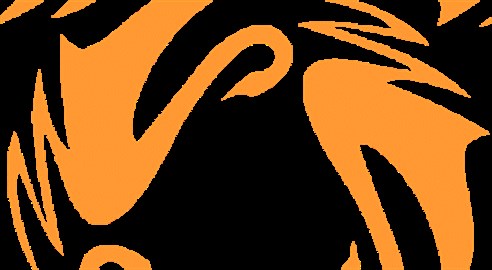 Planche 1"DET NORDISKE MENNESKE" - HVEM ER DET?Er det dig? - Eller mig? - Eller os?Har vi noget til fælles?*Der lever i dag ca. 24 millioner mennesker, som af og til stiller sig den slags spørgsmål. De udgør kun 3-4 promille af menneskeheden. Men de lever under meget forskellige vilkår.Nogle er nøjsomme og går let på jorden. Andre hører til blandt den moderne verdens allerflittigste overforbrugere. Nogle lever spredt og langsomt i endeløse landskaber. Andre lever sammenpresset og hurtigt i storbyer.De lever i fem forskellige stater og tre selvstyrende områder.
De taler 7-8 forskellige sprog. Nogle af dem kan godt forstå hinandens sprog, men de bliver tilsyneladende færre og færre. Andre kan slet ikke forstå hinanden.*Der har været tider, hvor "det nordiske menneske", "Nordens kæmpeånd", "Det frie Nord" eller noget lignende var betydningsfulde begreber, som de allerfleste vidste, hvad betød. Men er det ikke fjern fortid? - Har det overhovedet noget at betyde nu og her, midt i den europæiske integration og den gryende, globale bevidsthed?
Har der nogensinde eksisteret et "nordisk menneske"? - Lever det stadig? - Hvor? - Hvordan ser det ud?*For tiden fylder spørgsmålene meget mere end svarene. Vi er i vildrede. Men mange af de svar kan kun gives af os selv. Lad os derfor endnu en gang se nærmere på den nordiske størrelse (eller egenart eller mentalitet, eller hvad vi nu skal kalde den).For at bestemme os til, om det er os.Planche 2HJEMME I EN TREKANTVi begynder med det, der står fast: Øverst oppe er Nordpolen - og derfra kan det kun gå mod syd. Groft sagt når Norden ned til den 55. nordlige breddegrad. Mod vest afgrænses Norden omkring 60. længdegrad. Vest for den kommer Canada og Alaska. Mod øst er grænsen omkring 30. længdegrad. Øst for den ligger Sibirien - og Sibirien - og Sibirien - indtil øst og vest mødes i Beringstrædet modsat Norden.*I den trekant bor de nordiske folk. Trekanten rummer også Baltikum, Skotland, Orkney- og Shetlandsøerne, hvor folk regner sig for nordiske. Men af historiske og politiske grunde regner Norden dem ikke iblandt sig (endnu?).*Polarcirklen skærer midt gennem Norden. Syd for den er klimaet tempereret, nord for er det polart.Overalt er solen skæv og forskellen på sommer og vinter drastisk stor. Sydpå er der løvskove, så kommer nåleskovene og bjergene og nordpå tundraen og de uendelige landskaber af is og sne. Overalt er der store udsyn, ofte ud over havet. Langt det meste af Norden er hav.*Denne store natur har sat sit stærke præg på det menneskeliv, der levedes og leves i den. Derfor blev Nordens historie, som den blev. Og det er i den historie, vi skal lede, hvis vi vil finde sporene af den nordiske egenart.Planche 3LIVET BEGYNDER EFTER ISENI begyndelsen dækkede isen alting. Så trak den sig langsomt og tøvende tilbage. Hvor den forsvandt, groede planter, dyr - og enkelte mennesker - frem. Isen ombestemte sig nogle gange, lagde sig atter over landene og bortfrøs livet.Men lige før 10.000 f.Kr. var den blevet træt og lagde sig til hvile ved Nordpolen og i Grønlands indland.*Nu begyndte menneskene for alvor at indtage Norden. De første kom naturligvis fra varmen i syd. De var jægere, fiskere og samlere. Landet og søerne bugnede af bytte, og de blev flere og flere.*For 6000 år siden begyndte de at så korn at høste og at avle tamdyr. De slog sig ned i landsbyer, blev bofaste. Eller de slog sig på havfiskeri. Og de blev endnu mange flere, fordi der var rigeligt med mad. Lige indtil det 20. århundrede var Norden syd for polarcirklen bøndernes og fiskernes rige. Og det store flertal af dem, der bor der i dag, har bonde- eller fiskerblod i årerne.Planche 4GYLDNE TIDER, NEDGANG OG OPBRUDBronzealderen (ca.1800-500 f.Kr.) var en tid med rigdom, velstand og blomstrende kultur i det sydlige Norden. Det skyldtes ikke mindst, at der blev oprettet faste handelsforbindelser med resten af kontinentet. Den store eksportartikel til Middelhavslandene var det gyldne rav, der lå i bunker ved Østersøens og Vesterhavets bredder.*Det blev koldere. De fleste handelsveje blev lukket. I jernalderen (ca. 500 f.Kr.-800 e.Kr.) blev livsvilkårene så ringe, at folk udvandrede. Det begyndte ca. 100 år f.Kr. med Kimbrertoget mod Rom. Men et stykke inde i vores tidsregning tog det fart for alvor, da hunnerne østfra spredte kaos på hele kontinentet. Goterne, herulerne, vandalerne, burgunderne, jyderne og anglerne hed nogle af de sydnordiske folkeslag, der i tiden 300-600 e.Kr. søgte ny hjemstavn i resten af Europa.NORDEN SET FRA SYDVi ved ingenting om, hvordan de nordiske folk i bronzealderen og jernalderen så på sig selv og Norden. Derimod ved vi, at folk omkring Middelhavet interesserede sig meget for de nye, fjerne handelspartnere. De ældste historiske vidnesbyrd om Norden som en helhed kommer derfor udefra.ULTIMA THULEI de græske gudesagn fortælles det, at Zeus og hans olympiske guder gjorde oprør mod deres fader Kronos. (fordi han åd sit afkom). Kronos flygtede så langt væk. han kunne komme.
Til Thule i det yderste nord. Der faldt han i søvn, (derfor kalder Aristoteles et sted Thule for "Hvilens punkt"). Da Kronos vågnede, byggede han et nyt og lyst rige bag det nordiske mørke.*I 3.årh.e.Kr. besøgte grækeren Pytheas Britannien, og der fik han at vide, at Thule faktisk eksisterede. Det lå seks dagsrejser væk over havet. Siden da blev "Ultima Thule" de romerske korttegneres og digteres faste betegnelse for det ukendte hinsides den kendte verden mod nord.DE ÆDLE BARBARERFor middelhavskulturerne blev Norden den eventyrlige, uudforskede verden, hvor de mest eksotiske af alle barbarer boede. Adskillige græske og romerske - ja, efterhånden endda arabiske - geografer, historikere og opdagelsesrejsende skrev om Norden for at tilfredsstille nysgerrigheden. Den første "indfødte" beskrivelse er fra ca. år 550 e.Kr. Det er goteren Jordanes, der som kristen munk skriver om "Goternes oprindelse og gerninger".*Men den første og grundigste er den romerske historiker Tacitus. Han levede omkring år 100 e.Kr. under kejser Trajan, da Romerriget var størst. Han beskriver i "Germania" de germanske stammer, der bor i det nordøstligste hjørne af Europa, uden for kejserriget. Han når så langt som til de jyske stammer kimbrerne, varinerne, anglerne og fennierne. Der slutter han sit værk med et sidste blik mod nord:*"Uden angst for noget, som menneske eller gud kan gøre ved dem, har de nået et stade, som kun meget få mennesker når til. For de er så tilfredse, at de ikke har behov for at bede om eller for noget . . . Hvad, der kommer efter dem, er kun en bunke fabler: Helusii og Oxioner med menneskelige hoveder og ansigtstræk og kroppe og lemmer som dyr. Om sådanne bevislige historier vil jeg ikke fremføre nogen mening."Planche 5DE NORDLIGSTE FOLKTo folkeslag har hjemme nord for polarcirklen - eller i nærheden af den. Grønland er mest befolket af inuit (i dag ca. 50.000). Det nordligste Skandinavien er befolket af samer (i dag ca. 70.000, flest i Norge). Begge folkeslag rækker ud over Norden. Der bor inuit i Nordcanada, i Alaska og i Østsibirien, og der bor samer på den russiske Kola-halvø. Men begge har de deres tyngdepunkt i Norden. Og begge havde de boet i deres lande længe, før nordeuropæerne dukkede op. Inuit kom fra Canada og begyndte deres indvandring i Grønland omkring 2500 år f.Kr. - Samernes forhistorie er mere usikker.De er et fenno-ugrisk folk, og de er nok kommet østfra. Men det er så længe siden, at ingen længere ved det. De er i alleregentligste forstand en urbefolkning.FANGERFOLKETInuits klassiske kultur er bygget op omkring jagten og fiskeriet i de polare egne. Det var mens den kultur endnu blomstrede, at den danske polarforsker Knud Rasmussen i 20'erne dokumenterede og beskrev den på sin rundrejse til næsten alle inuits bopladser. Udgangspunkt for rundrejsen var den handelsstation, han grundlagde blandt polareskimoerne - og gav navnet Thule.I Østgrønland og i Thule-området findes der stadig klassiske fangersamfund. Men de bliver færre. Det moderne, grønlandske samfund under hjemmestyret styrer i en anden retning.NOMADERNESamerne gjorde i begyndelsen som inuit. De jagede og fiskede. Men en gang i 1600-tallet slog de fleste af dem sig på den specialitet, de har dyrket siden: De tæmmede de vældige hjorde af vildrener og gjorde dem til en slags husdyr. Dog ikke mere, end at samerne må flytte sig, når deres rener flytter sig. Den omkringfarende tilværelse støder på mange forskellige måder imod det moderne samfunds behov og normer. Men rensdyrnomaderne har ikke givet op.Planche 6ÅNDERNE OG DERES MANERELivet på de store vidder under sommerens midnatssol og i vinterens evige mørke leves i en anden rytme og ånd end livet længere sydpå. Både samerne og grønlænderne er forlængst blevet kristne. Men mindet om den hedenske fortid er stadig levende og ytrer sig både i folkekunsten og i dagliglivet.*Samernes og inuits førkristne tro befolkede - ligesom den beslægtede shamanisme i Sibirien - tilværelsen og landskabet med ånder, de fleste af dem uheldsvangre. Særligt begavede og uddannede åndemanere vidste, hvordan ånderne skulle behandles, så de ikke gjorde ulykker. Inuit kaldte sine manere for angakokker. Blandt samerne hed de noiader.*Trommen var det vigtigste redskab, både for angakokken og for noiaden. Den samiske troldtromme var et udhulet stykke træ, overspændt med bemalet skind. Den blev først og fremmest brugt ved spådomskunst. Angakokkens tromme var blot en skindovertrukken ramme. Den brugtes ved de trommedanse, hvor bopladsen afgjorde sine indbyrdes konflikter.*Der er mange forskelle på samernes og inuits førkristne tro. Men begge folkeslag levede i en beåndet, levende natur, som mennesket hverken kunne eller skulle undertvinge - men derimod leve i fred og balance med. Derved adskiller deres livssyn sig stadig fra resten af Nordens.Planche 7ASETROENI den sene jernalder skete der noget mærkeligt i det sydlige Norden. Alle skjalde og fortællere begyndte på det samme urnordiske sprog at berette om de samme guder og andre væsener i den samme verden. Asetroen var født. Hvordan det mere præcist gik til, ved vi intet om. I dag kender vi asetroen fra de islandske håndskrifter fra 11-1200-tallet, især fra den ældre Edda og Snorre Sturlason.*Asetroens verden består af Midgaard, hvor menneskene bor, Udgaard, hvor de onde og æreløse jætter bor - og Asgaard, hvor guderne bor. Midt i står Ygdrasil, livets træ med rødder til alle verdener. Odin er den øverste i asernes og vanernes gudeslægter. Thor og Freja er de to mest elskede og dyrkede.*Verden står kun så længe, guderne kan stå sig mod jætterne. En dag går det galt. Jætterne stormer Asgaard og sejrer ved Ragnarok-slaget. Så går verden under.Kort sagt: Tiden er knap - og der skal kæmpes med list og sværd for ære og liv. Således skabte asetroen vikinger.RUNERNEEt skriftsprog havde Norden allerede omkring 400 år e.Kr. Dets alfabet hedder futhark. Fordi f u t h a r k er dets første bogstaver. Det ældste sprog kendes kun fra sjældne og korte indskrifter (først og fremmest på Guldhornene fra Gallehus). I den tidlige vikingetid gik man over til det "yngre futhark". På det sprog findes et væld af runestene, der fortæller om tapre mænds og slægters død og dåd.SKIBETDe fleste sproghistorikere mener, at viking oprindeligt betyder en mand, der kommer fra Viken i Norge. Det var der, de først kom på ideen. Men de var aldrig kommet på den, hvis det ikke havde været for Nordens fremragende skibsbyggere. Knarren, snekken og sidenhen langskibet var de nødvendige forudsætninger for vikingernes bedrifter.De lette, hurtige, klinkbyggede, perfekt svungne skibe med flad bund og køl var epokegørende teknik og kunsthåndværk. De gav i flere hundrede år Norden det absolutte herredømme på havet.DE LANGE TOGTERI år 793 blev klosteret Lindisfarne i det sydlige Skotland overfaldet og lagt øde af vikinger. Og så kom de ellers i over 200 år, i bølge efter bølge, længere og længere bort. Da de begyndte, var de ældste, nordiske stater endnu ikke bygget færdig. Da de holdt op, efterlod de tre kongedømmer, Sverige, Norge og Danmark. De første spor af den tredeling er vikingernes veje.*De norske vikinger var de første og i lang tid dominerende. De sejlede mod vest. Til Skotland, Orkneyøerne, Shetlandsøerne og Færøerne. Til Island kom de i år 860, mens Harald Hårfager var ved at tage magten i hele Norge. Godt 100 år efter rejste Erik den Røde fra Island og koloniserede Sydgrønland. Hans søn, Leif den Lykkelige drog videre mod vest og opdagede Vinland, Amerika.*De danske vikinger sejlede med de norske mod sydvest. Først til England, til Normandiet og op ad frankerrigets floder. Siden over Biscayen til den iberiske halvø og ned i Middelhavet. De oprettede nye kongedømmer i England (Danelagen), i Normandiet og ved Seinefloden i Frankrig - og helt nede på Sicilien. Ved vikingetidens slutning havde den danske Knud den Store magten ved alle Nordsøens kyster.*De svenske vikinger drog mod øst og syd. Til Ålandsøerne og Finland og ned ad de store, russiske floder til Sortehavet og Konstantinopel, som de kaldte Miklagård. Selv kaldte de sig for væringer. Også de oprettede fyrstedømmer undervejs. Andre af dem fik tjeneste som Byzanz-kejserens betroede livvagter. Ingen i hele Europa var længere i tvivl om, hvem de nordlige folk var.Planche 8EFTERMÆLET"Fæ dør, frænder dør, også du skal dø. Eet ved jeg som aldrig dør: Dom om hver en død."Sådan lyder det i Den Højes Tale fra den Ældre Edda. Men dommen over vikingerne og deres tid er skiftet voldsomt i eftertiden. I perioder har Norden hyldet sine forfædre som modige, ædle stridsmænd og kæmper. Det fik sin groteske karikatur i den nazistiske forherligelse af den nordgermanske viking. Den fik på sin side svar i et par nordiske generationers afvisning af de brutale vikingerødder.I nutiden har historikerne hæftet sig mest ved, at vikingerne - måske først og fremmest - var handelsfolk. De blandede kulturer. De gjorde Europa mindre. Derfor bliver de også i dag flittigt brugt til markedsføring af nordiske varer. Men det skal ikke få os til at glemme helt, at de også var mordere og røvere.DEN NYE TROEvangeliet om Jesus Kristus vandt kun langsomt frem i Norden. Vikingerne holdt fast ved Thor. Først i 820'erne rejste den unge, frankiske munk Ansgar herop og blev "Nordens Apostel". Han prædikede i Hedeby i Slesvig og siden i Birka ved Uppsala. Han fik lov til at bygge en kirke hvert af stederne. Men han omvendte ikke mange. Og slet ingen af stormændene og kongerne.*I år 960 havde Poppo, en anden frankermunk, mere held med sig. Han gik rundt med en hvidglødende jernhandske, indtil den danske konge Harald Blåtand blev overbevist og lod sig kristendøbe.Da kong Harald siden lod en kæmpesten sætte i Jelling til minde om sin far og mor, præsenterede han sig selv således: "Den Harald som vandt sig hele Danmark og Norge og gjorde danerne kristne." Det sidste er pral. Asetroen var stadig fremherskende i det sydlige Norden. Kong Haralds egen søn og arving, Svend Tveskæg, var vikingekonge og Odindyrker.Planche 9DEN KRISTNE KIRKEDe små, uafhængige flåder, der indledte vikingetiden blev med tiden afløst af store ledingsflåder, der forudsatte militær disciplin og overkommando. På den måde indvarsledes de store, samlede kongedømmer. Men det var først med den katolske kirke, at den nordiske kongemagt fik sin egentlige berettigelse og rolle i historien.*I år 994 fik Sverige med Erik Skötkonung sin første kristne konge. Året efter fik Norge det med Olav Trygvesson. De gamle guder gav sig på ingen måde godvilligt. Hakon Jarl i Norge og Trondur på Færøerne var de mest udholdende blandt dem, der sloges for deres hedenske tro og imod Rom og den nye kongemagt. Men de var dømt til at tabe.*I år 1000 vedtog Altinget på Island, at øen gik over til den kristne tro. Nogenlunde samtidig gjorde væringerigerne i øst noget tilsvarende. Og i år 1030 nedlagde kong Knud den Store det danske, hedenske vikingeimperium ved Nordsøen og brugte resten af sin tid på at kristne Danmark. Norden var omsider kommet med i den europæiske, katolske middelalder.*Også korstogene deltog Norden i. Under kong Valdemar den Store og hans sønner besejrede og tvangsdøbte danskerne i årtierne omkring år 1200 de slaviske hedninge langs Østersøens kyster. Men det danske Østersø-imperium fik ikke nogen lang levetid. Imens kristnede de svenske konger Finland, og de havde trods alt bedre held med sig.

*

Den kristne tro og det livssyn og de værdier, den førte med sig, betød en gennemgribende forandring af den nordiske kultur. Men Norden lå langt fra Rom. Troen gik sine egne veje. Overalt i Norden var der for eksempel en særlig kult omkring den norske vikingehelgen Skt. Olav.
Den pavelige autoritet slog aldrig helt igennem som ved Middelhavet. Det sås tydeligt 500 år senere, da de nordiske kirker var blandt de første, der lod sig reformere.Planche 10ÅRHUNDREDERS FEJDE 1Norden gik ind i højmiddelalderen under tre konger. Norges konge havde overhøjheden over Færøerne, Island og Grønland (indtil nordboerne der uddøde i 1400-tallet). Sveriges konge havde overhøjheden over Finland og Ålandsøerne. Danmarks konge regerede i Skåne, Halland og Blekinge. Balancen mellem de tre konger var usikker. Af og til var de nødt til at bekrige hinanden.

1 1397 blev der fred. Da underskrev stormænd fra hele Norden i Kalmar det unionsbrev, der "i samdrægtighed og kærlighed" samlede de tre kongedømmer i et rige - med Margrethe, datter af den danske kong Valdemar Atterdag og enke efter den norske kong Håkon, som "frue, husbond og fuldmægtig formynder". Men så snart hun døde (1412), viste det sig, at unionen var meget svær at holde sammen.ÅRHUNDREDERS FEJDE 3Under den danske Christian IV (1588-1648) og den svenske Gustav II Adolf (1611-32) forstærkedes tvekampen, først i Kalmarkrigen. Dernæst var de begge indblandet i 30-årskrigen. Indtil han døde ved Lützen, slap Gustav Adolf bedre fra det end Christian IV. - Senere kom Torstensson-krigen og Karl Gustav-krigene. Det endte med, at Danmark i 1658 afstod Skåne, Halland og Blekinge til Sverige.*Danmark forsøgte flere gange at tilbageerobre landene øst for Øresund. Skåne blev maltrakteret igen og igen, men vedblev at være svensk. Bedre gik det for det dansk-norske kongedømme mod nordvest. I 1721 sejlede den norske præst Hans Egede med Frederik IVs. støtte til Grønland for at prædike det kristne evangelium. De nye tider havde nået Nordens fjerneste egne.Planche 11ÅRHUNDREDERS FEJDE 2Utilfredsheden med "danskerstyret" var størst blandt de midtsvenske fribønder og bjergfolk. I 1434 brød oprøret ud i Dalarne, anført af bjergværksejeren Engelbrekt Engelbrektsen og rigsmarsken Karl Knutsson. Kong Erik af Pommern købte sig fred gennem øget svensk selvstyre. Men kort efter opgav han det umulige job som unionskonge og slog sig ned som sørøver på Gotland.De danske unionskonger prøvede forgæves at kvæle den svenske utilfredshed. Og i 1520 satte Christian II alt over styr med "det stockholmske blodbad" på den svenske adel. Gustav Vasa rejste alle svenskere til oprør. Tre år senere blev han udråbt til Sveriges konge.
Det blev begyndelsen til mere end 200 års blodig rivalisering mellem Danmark og Sverige om overmagten i Norden. Som regel med Skåne som det uskyldige offer.ÅRHUNDREDERS FEJDE 4Under Karl XII (1697-1718) toppede Sveriges stormagtsplaner. Han kæmpede den store nordiske krig imod Danmark, Polen og Rusland om magten over Østersøen. Længe var han sejrrig. Hans hære trængte langt ind i Rusland, før de blev standset ved Poltava i 1709. Han kæmpede videre, indtil han blev skudt under et felttog i Norge. Sverige mistede næsten alt, hvad han havde erobret.Dermed var blodfejden mellem Sverige og Danmark stort set slut.Planche 12  FOLKENE OG FRIHEDENRevolutionen i Frankrig i år 1789 og de bølger af krig og uro, der fulgte efter, fik afgørende virkninger for de to enevældige kongedømmer, der styrede Norden. Men først med nogle års forsinkelse. I 1807-09 erobrede den russiske zar Alexander med Napoleons billigelse Finland fra Sverige. Den danske konge havde allieret sig med Napoleon og kom til at betale for det franske nederlag. Den svenske kong Karl Johan (tidligere Napoleons marskal) fik ved freden i Kiel Norge fra den danske konge - som fik lov at beholde Færøerne, Island og Grønland.*Nordmændene reagerede ved at vedtage Nordens første, demokratiske forfatning i Eidsvoll 17. maj 1814. Så kom de franske revolutionsbølger i 1830 og i 1848. Den sidste nåede til Danmark, og 5. juni 1849 vedtog Danmark en demokratisk grundlov.I Sverige gik det langsommere og mere gradvis. Men i år 1866 blev den færdige demokratiske forfatning vedtaget. Norden havde endegyldigt forladt absolutismen. Fremtiden skulle være folkestyret. Det satte helt nye krav om folkeoplysning og ansvarsdeling.ROMANTIKKEN OG NATIONENOgså i åndslivet kom de nye vinde til Norden sydfra, fra de tyske tænkere og kunstnere. I de første år af 1800-tallet fandt romantikken fodfæste i Norden, hvor den i de næste slægtled skulle sætte nogle af sine allersmukkeste blomster.*Malerne genopdagede den nordiske natur og det gamle, nordiske kulturlandskab. Digterne åbnede for en helt ny slags poesi og følelser, herunder ikke mindst nationalfølelsen. Og de kastede sig ud i en søgen efter de nordiske rødder i den fælles fortid og sagnverden. Overalt i Norden blev der indsamlet ordsprog, sange og andre udtryk for den nationale, folkelige visdom.I Danmark oversatte og fortolkede N.F.S. Grundtvig de gamle, norrøne eddaer og kvad. I Finland gjorde Elias Lönnrot noget tilsvarende, da han samlede de finske heltekvad i "Kalevala".I Norge afdækkede Ivar Aasen "det norske folkesprog" fra før danskertiden.Norden genvandt sin egen fortid.Planche 13SKANDINAVISMENDet fællesnordiske nybrud prægede især den akademiske verden. På universiteterne voksede en stærk bevægelse frem, som var begrænset til det sydlige Norden og tog navn efter dets "midte": Scandinauia el. Scania var de latinske korttegneres navn for det, der på nordisk kaldtes Skåne. I 1840'erne blev der afholdt flere store, skandinavistiske studenter- og folkemøder, hvor svenskere, nordmænd og danskere lovede hinanden fostbroderskab og evig troskab.*Både Danmarks Frederik VII og Sveriges Karl XV var påvirkede af den skandinavistiske folkestemning. Men da Bismarcks Preussen greb ud efter de danske hertugdømmer Slesvig-Holsten, viste den sig i den statslige forstand at være magtesløs: Sverige holdt sig neutral, og den tyske hær løb i 1864 den danske over ende ved Dybbøl.Men i den danske hær kæmpede mange hundrede frivillige fra Sverige, Norge, Finland og Island. Det folkelige, nordiske fællesskab var levende i nederlaget.DET MODERNE GENNEMBRUDSlutningen af 1800-tallet var en kunstnerisk og kulturel opbruds- og blomstringstid i Norden, som gav genlyd ud over verden. Norges Henrik Ibsen - og efter ham Sveriges August Strindberg - skabte en helt ny form for teater. Danmarks Georg Brandes afstak kursen for de moderne tiders kunst: Den skulle ikke skønmale og henånde. Den skulle sætte problemer under debat og udstille samfundets uretfærdigheder.*Sideløbende med det moderne gennembrud fortsatte eftersøgningen af de historiske rødder. Nu var den nået til Nordens fjerneste ender: Aron fra Kangeq nedtegnede det grønlandske folks historie. Samtidig med, at Asbjørnsen og Moe samlede de norske folkeeventyr.Og Selma Lagerlöf beskrev Sverige. Og Skagen og Skärgården blev malet som aldrig før. Kulturelt var Norden ved at blive en helhed, set udefra. Og noget for sig selv.Planche 14UAFHÆNGIGHEDENI løbet af det 20. århundrede blev brikkerne i det politiske puslespil i Norden efterhånden lagt på plads. Opgaven bestod først og fremmest i at virkeliggøre den nationale selvbestemmelse i pagt med demokratiet.*Det begyndte i 1905, da det norske storting opsagde personal-unionen med Sverige og gjorde Norge til et suverænt kongedømme. Det skabte en kortvarig, intens krise mellem de to lande. Men allerede i 1914, da kong Haakon, kong Gustav og kong Christian mødtes til det første af en række "trekonger-møder" var freden og venskabet genoprettet.*Det fortsatte i 1917. Ved den russiske revolution erklærede Finland sin selvstændighed. Det følgende år rasede en kort, men blodig borgerkrig mellem de hvide og de røde. De hvide under marskal Mannerheim sejrede. I sommeren 1919 udråbtes Finland som republik, og Ståhlberg blev valgt som dens første præsident. Republikken blev internationalt anerkendt ved Versailles-freden.Den samme fred bestemte, at der skulle holdes folkeafstemning i Slesvig. I sommeren 1920 blev det dansksindede Sønderjylland genforenet med kongeriget.*Norden var ikke fri for konflikter mellem staterne. Både Sverige og Finland gjorde krav på Ålandsøerne. I 1921 afgjorde Folkeforbundet striden: Øerne tilfaldt Finland og skulle være demilitariserede.I 1924-32 stredes Norge og Danmark om retten til Østgrønland. Også den konflikt blev håndteret fredeligt: Den blev afgjort (til Danmarks fordel) ved den internationale domstol i Haag.*I årene under og efter anden verdenskrig blev de sidste, nødvendige justeringer foretaget. 1941-44 opsagde Island unionen med Danmark og gjorde landet til en selvstændig republik. 1947 anerkendte Sovjetunionen Finlands suverænitet (men fik til gengæld Petsamo).I 1948 indførtes selvstyre på Færøerne. Ålandsøerne, der var blevet en del af Finland, selv om befolkningen var svensk, havde allerede fået en selvstyreordning i 1922. I 1951 blev selvstyret udvidet. I 1953 var turen kommet til Grønland.Og i 1979 gik grønlænderne et skridt videre med en egentlig hjemmestyre-ordning.*Staternes Norden var bygget færdig - sådan da. Fremtiden vil måske byde på flere justeringer. Der er i det mindste et folkeslag tilbage, samerne, som ikke styrer sig selv.Planche 15DET FOLKELIGE FÆLLESSKABI de første demokratiske slægtled opstod der over hele Norden et stort antal folkelige bevægelser med rod i bonde- og fiskerbefolkningen. De havde meget forskelligt indhold. Fra de gudelige vækkelser og afholdsbevægelsen i den ene ende til arbejderforeninger og andels-, brugsforenings- og forsamlingshus-bevægelser i den anden. Mange af dem søgte kontakter med ligesindede i det nordiske.*Samarbejdet i industrien og handelen var allerede blevet lettet ved den skandinaviske møntunion i 1873-75, og dets resultater blev vist frem ved den store nordiske udstilling i København i 1888.*Da de socialdemokratiske arbejderbevægelser i begyndelsen af århundredet voksede sig store, skete det altså på baggrund af et veludviklet nordisk samarbejde - både på det folkelige og på det økonomiske plan. Arbejderbevægelserne fortsatte i den samme ånd.FORENINGEN NORDENI årene 1919-24 blev Foreningen NORDEN på svensk initiativ dannet i alle de nordiske lande. Som en naturlig konsekvens af det stadig stærkere folkelige fællesskab i Norden - og bl.a. med det formål at få dette fællesskab til at aftegne sig i det statslige samarbejde. Det tog nogen tid, før det lykkedes.KVINDENS LIGERETDe første demokratiske forfatninger i Norden var kun for mænd. Men der opstod overalt stærke kvindebevægelser, der kæmpede for politisk og økonomisk ligeberettigelse - og som samarbejdede over landegrænserne.Resultaterne kom langsomt, men de kom. Finland kom først. I 1906 fik de finske kvinder valgret. I 1911-13 fulgte de norske kvinder efter, i 1915 de danske og i 1919 de svenske.*I tiden efter vandt de nordiske kvinder adskillige sejre. Selv om de ikke afskaffede alle kønslige uretfærdigheder, nåede de langt nok til at vinde international opmærksomhed. Den frie, nordiske kvinde blev en vigtig del af det nordiske velfærdssamfunds egenart.KRIGENDa krigstruslen voksede i 30'erne, rykkede de neutrale, nordiske stater tættere sammen. Men da verdenskrigen brød ud, var det kun Sverige, der formåede at hævde neutraliteten.Finland måtte kæmpe for livet imod den sovjetiske invasion.
Danmark blev "fredsbesat", og Norge blev regulært besat af Nazi-Tyskland. Mens Grønland, Island og Færøerne på forskellig måde blev inddraget i de allieredes krigsførelse.*På det folkelige plan blev der gjort meget for at hele den nordiske splittelse, som krigen betød. Finske børn rejste væk fra krigen til pleje i andre, nordiske lande. Der blev samlet ind til det besatte Norge i Sverige og Danmark. Og det neutrale Sverige modtog flygtninge fra Norge og Danmark.EFTERKRIGENI 1947-48 blev der gjort forsøg på at samle Norden i en forsvarsalliance. Men den kolde krig var stærkere: I stedet blev Norden atter splittet: NATO blev oprettet med Island, Norge og Danmark som medlemmer og med amerikanske baser på Island og i Grønland. Sverige og Finland var stadig neutrale.*I 1952 fandt regeringerne til gengæld sammen i Nordisk Råd. Planen var at udvikle et nordisk fællesmarked. Det blev til et fælles arbejdsmarked og en toldunion, men så standsede det.I stedet meldte de nordiske lande sig ind i det europæiske frihandelsområde. I 1969-70 blev der gjort et sidste forsøg med den ambitiøse NORDEK-plan. Men også den strandede, og de nordiske lande valgte hver sin vej i den europæiske politik.I 1971 oprettedes Nordisk Ministerråd for at afbøde de værste virkninger af splittelsen.Planche 16VELFÆRD FOR ALLE?De første socialdemokratiske regeringer i Norden blev dannet i 20'erne (Branting i Sverige, 1920, Stauning i Danmark, 1924, og Väinö Tanner i Finland, 1926). Men det var først i tiåret efter, at det store reformarbejde blev sat i værk.I Danmark, da Th. Stauning og de radikale dannede regering i 1929, vedtoges et stort socialt og økonomisk forlig med bondepartiet Venstre. I 1935 kom Arbejderpartiet til magten i Norge - også her i samarbejde med Bondepartiet. I 1936 fik Per Albin Hansson regeringsmagten i Sverige på lignende vilkår.*Programmet var i alle tre regeringer gennem brede forlig om samfundsmæssige reguleringer af privatøkonomien at bygge et social-demokratisk folkehjem med tryghed for alle. Det lykkedes i hele Norden i en sådan grad, at "den nordiske velfærdsmodel" blev et internationalt kendt, højt respekteret og lovprist begreb.*To-tre nordiske generationer voksede op i læ af velfærdssamfundets socialforsorg og sundhedsvæsen. Men i 1970'erne begyndte der at komme problemer. Næsten alle klagede over skattetrykket, der var verdens højeste. Eksportindustrierne klagede over, at lønniveauet i Norden var højere end konkurrenternes. Der opstod underskud i de offentlige kasser, og arbejdsløsheden bredte sig.De nordiske velfærdssamfund måtte reformere sig efter de nye tider. Men de holdt. Om de også vil holde til - og måske danne skole for - den markedsøkonomiske integration i EU, er endnu et ubesvarligt spørgsmål.*Debatten om de nordiske velfærdsstaters fremtid er i de senere år kommet til at hænge sammen med de nordiske landes forhold til det europæiske samarbejde.Lige så ofte de nordiske lande har stået samlet i verdenspolitikken, lige så umuligt har det været for regeringerne at enes om en fælles Europa-politik. I 1972 stemte Danmark sig ind i EF. Norge sagde nej. I 1979 meldte hjemmestyret Grønland sig ud igen. I 1995 stemte Sverige og Finland sig ind i det, der nu var blevet EU. Norge sagde atter nej. Østnorden er altså i EU, Vestnorden er udenfor.Det store spørgsmål er, om det bliver den globale helhed eller den "europæiske" splittelse, der i fremtiden kommer til at bestemme Nordens forhold til verden udenom.Planche 17NORDEN I VERDENI de første efterkrigsår blev Norden mere synlig på den internationale skueplads end nogensinde før. Det var bl.a., fordi den sikkerhedspolitiske splittelse kombineret med det fornyede sammenhold gav Norden en placering som støddæmper og mulig mægler mellem Øst og Vest i den koldkrig, der udviklede sig.*Men der var mange andre årsager. Svenskeren Folke Bernadottes storslåede, humanitære indsats for koncentrationslejrfangerne var en. Den danske atomfysiker Niels Bohr, der sammen med Einstein havde revolutioneret det fysiske verdensbillede og nu brugte sine kræfter på at advare imod atomoprustningen, var en anden*Nordens globale omdømme gjorde det naturligt, at det nydannede FN i 1946 valgte nordmanden Trygve Lie som generalsekretær, og at han i 1953 blev afløst af svenskeren Dag Hammarskjöld. De nordiske lande kvitterede for tilliden med en meget aktiv og oftest fælles FN-politik. Nordiske styrker var en væsentlig del af FNs første fredsbevarende missioner, 1956 i Gaza, 1960 i Congo (hvor Dag Hammarskjöld mistede livet) og 1964 på Cypern.*Efterhånden som kløften mellem den rige og den fattige verden blev større, markerede Norden sig igen samlet. Den procentvise U-landsbistand var fra begyndelsen større i de nordiske lande end noget andet sted i den rige verden.*Det sorte Sydafrikas befrielseskamp hentede sin første og mest trofaste støtte i Norden, både på det statslige og på det folkelige plan.*I den begyndende atomnedrustning spillede Norden en strategisk rolle. De første, bindende aftaler blev indgået ved sikkerhedskonferencen i Helsinki, og et af de afgørende topmøder (mellem Gorbatjov og Reagan) fandt sted i Reykjavik.De afgørende skridt hen mod den mellemøstlige fredsproces blev taget af Israel og Palæstina i Oslo med norske forhandlere som mellemmænd. Og i borgerkrigen i det tidligere Jugoslavien har nordiske fredsforhandlere og fredsbevarende styrker spillet fremtrædende roller. Norden lever med i verden som aldrig før.Planche 18NORDEN PÅ KLODENDen globale, økologiske krise begyndte i 1970 at stramme til og antage nye, uafviselige former. FN nedsatte en kommission for at klarlægge, hvor alvorligt det stod til. Norges Gro Harlem Brundtland blev sat i spidsen for den, bl.a. fordi den økologiske debat var tidlig og stærk i Norden.*I 1987 udkom Brundtland-rapporten, "Vor Fælles Fremtid". Den blotlægger det miljømæssige forfald og den tiltagende fattigdom og forurening, og den konkluderer:"Fremtidshåbet er betinget af en øjeblikkelig og målbevidst indsats for at styre miljø-ressourcerne, så man både sikrer bæredygtige fremskridt for menneskeheden og dens overlevelse."Det manende varsel blev taget til efterretning, men det trak ud med øjeblikkeligheden og målbevidstheden. I Norden gik det dog lidt mindre langsomt end i størstedelen af den rige verden.ULØSTE PROBLEMEREn del af forureningen af nordisk luft, vand og jord er kommet udefra, fra øst og syd. Men Norden har også selv præsteret sit, hvad angår giftigt overforbrug.Tydeligst har virkningerne været at se i Østersøen og Kattegat, hvor affaldet og udvaskningen har skabt iltsvind og massedød for havets: livsformer.*De eneste uskyldige har været de to allernordligste folkeslag. Derfor havde det en særlig symbolsk tyngde, da en amerikansk atombombemaskine i 1968 forulykkede ved Thulebasen (hvor Knud Rasmussens handelstation havde ligget før) og gjorde et stort område radioaktivt.Og da Norge i begyndelsen af 1980'erne med en dæmning ved Alta oversvømmede vidtstrakte dale, som altid havde været samernes. Og da skyerne fra Tjernobyl-katastrofen i 1986 drev hen over det nordlige Skandinavien. Den rene uskyld bliver forgiftet eller drukner.*Olieudvindingen og dumpningen i Nordsøen, det stadig stigende benzinforbrug, den industrialiserede overfiskning af alle havene...
Der er stadig et langt stykke vej, før Norden når frem til en bæredygtig udvikling. Og derefter er spørgsmålet, om Norden kan - og vil - overbevise resten af Europa og siden hele kloden om, at det er nødvendigt at nå dertil hurtigt.Planche 19ELASTIKSPRING UD I FREMTIDENHolder den nordiske elastik?Og hvis den gør, er det så fortiden, den vil svinge os tilbage til?Hvilket Norden hører hjemme i historien?Hvilket Norden lever i nutiden?Den kolde krig er slutI den havde Norden en vigtig rolle som afspændingsfaktorFindes der en ny rolle mellem øst og vest, som Norden kan spille?Hvor stort bør Norden være? Hører Baltikum med?Kan Norden holde sammen på den del, der er i EU - og den del, der ikke er det?Skal vi endnu engang prøve at skabe en nordisk union? - Eller skal vi sigte på at blive megaregion Norden i EU?Skal Norden europæiseres? - Eller skal Europa måske nordificeres? - Eller begge dele?Kan Norden fastholde sit ry som foregangsområde, når det gælder demokratisk samfundsopbygning og miljøpolitik?Er der nogen grund til Norden? Klarer vi os ikke udmærket hver for sig?Hvor lang er den elastik?Planche 20DET NORDISKE VENSKABDer er stadig flere spørgsmål, end der er svar. Det er fordi Norden er foranderlig, som alt levende er det. Men visse ting ved vi dog.Det nordiske har næsten altid været tydeligere i folkelivet og kulturen end i statsmagternes politik. Regeringernes samarbejde er altid sikker på en bred, folkelig opbakning.Norden begrunder sig nok så meget i venskaber som i traktater og kontrakter. Venskaber mellem meget forskelligartede mennesker.
Den nordiske egenart har intet at gøre med enshed. Den bygger på frihed, lige værdighed og samhørighed.Kan I mærke, det lysner af solskin i sindet,kan I se, at det gløder i tanker og ord?At vi samles i håbet og mødes i mindet,vi børn af en stamme - vi sønner af Nord?Det er 84 år siden, Jonas Gudlaugsson stillede det spørgsmål. Dengang var der mange, der tydeligt kunne mærke det. Men det er jo fortid. Om den fortjener at leve op i nutiden - om den kan hjælpe med til at give nutiden retning og mening - er der til syvende og sidst kun en, der kan bestemme: Det nordiske menneske.EBBE KLØVEDAL REICH